1/ Ecris A dans la case de l’enfant qui saute  , B dans la case de l’enfant qui court , C dans la case de l’enfant qui reste immobile et D dans la case de l’enfant qui marche : 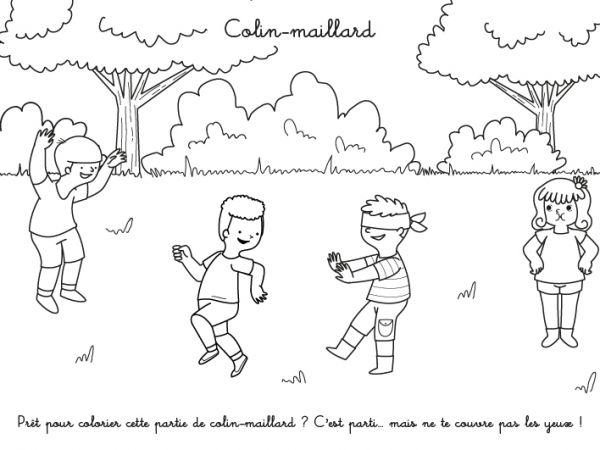 2 / Complète avec : l’inspiration , l’expiration , sort, entre , les poumons 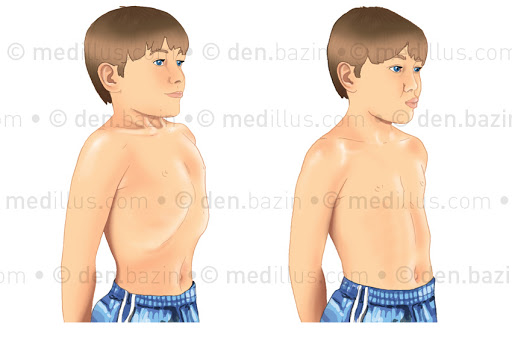 3/ Entoure les dessins si l’air polluée et barre les dessins si l’air propre : 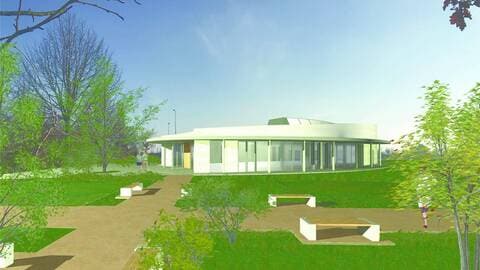  4 /Ecris dans les carreaux le chiffre 1 pour enfant , le chiffre 2 pour adolescent , le chiffre 3 pour adulte et le chiffre 4 pour personne âgée.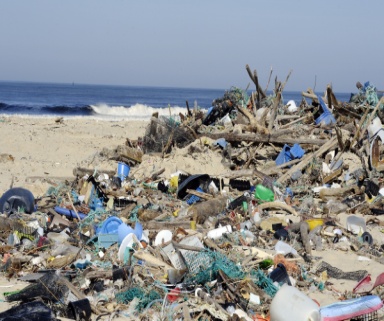 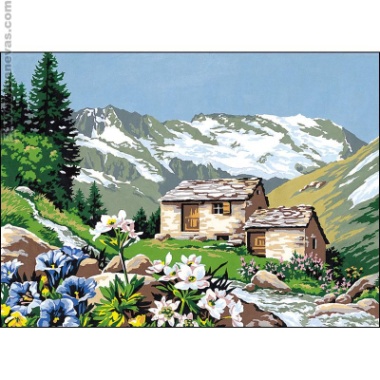 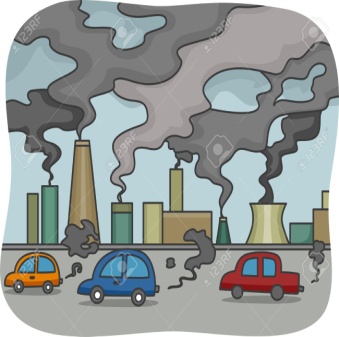 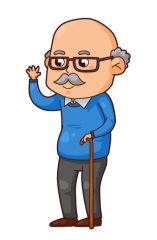 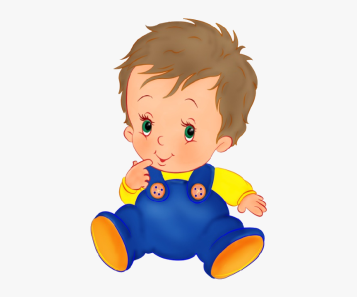 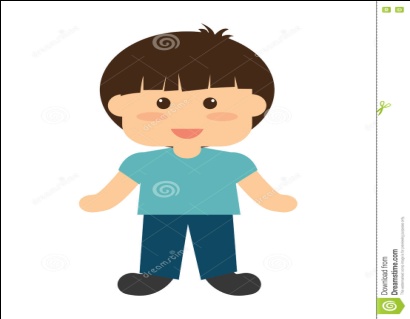 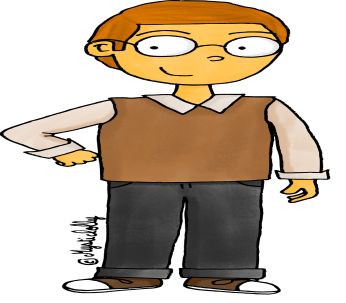 5/ Relie : 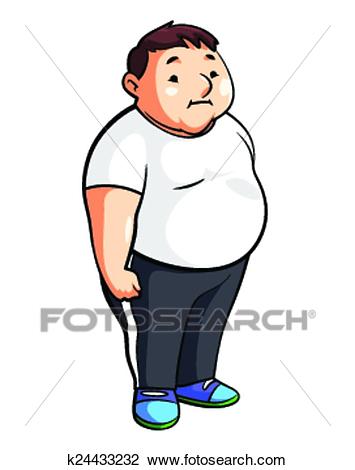 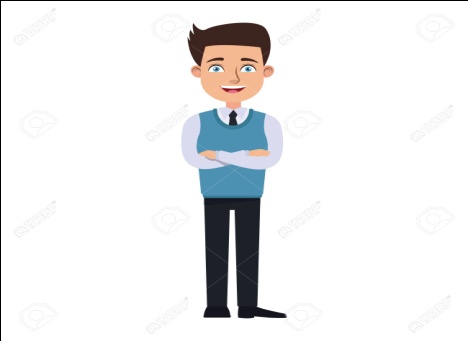 6/ Mets ∘ sous le dessin qui montre un comportement assurant la protection et × sous le dessin qui montre un comportement contre la protection de la santé: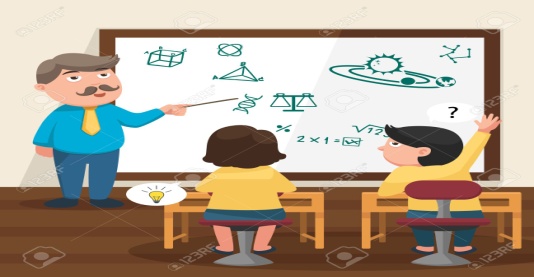 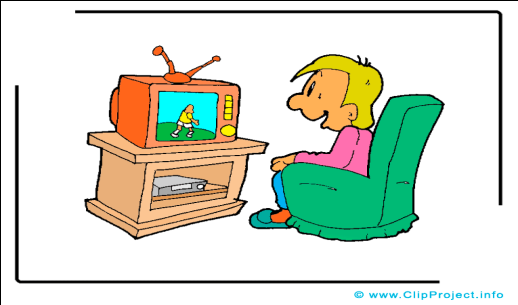 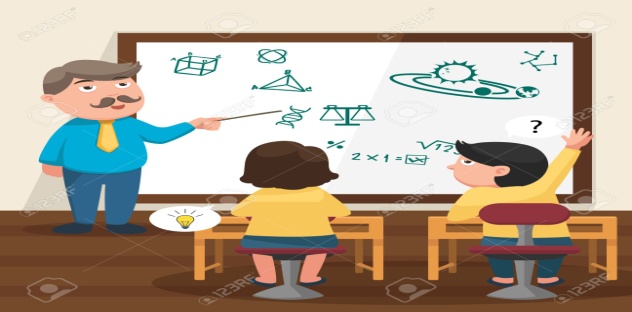 Niveau:CP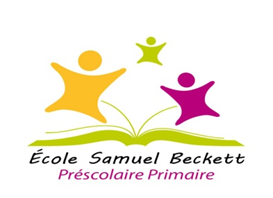 Nom et PrénomMatière: SVT...........................................................Professeur: KhouloudÉvaluation Note:      /10